Сценарий развлечения «Рождественские колядки»Ход развлечения:Хозяйка: Здравствуйте, гости дорогие!     Собрались мы с вами для беседушки,     Собрались мы с вами для забавушки.     Как когда-то наши прадедушки,     Ну, а вместе с ними и прабабушки.     Приходили на веселые святки.     На песни всем миром да загадки.Зимой очень много праздников. Ребята, какие зимние праздники вы знаете?(Ответы детей)Хозяйка:                           Дети! Велено для вас,                               Довести в сей час указ,                               Заготовленный самой,                               Нашей матушкой – Зимой!(Колядовщики - дети  стучат в дверь)Хозяйка: Входите, гости дорогие!Колядовщики хором: Здравствуйте!Колядовщики хором:    Чем, хозяюшка, нас одарите?                             Что, хозяюшка, нам подарите?                             Кувшин молока или каши горшок?                             Кусок пирога или денег мешок?Хозяйка:    Не плясали и не пели,        Угощенья захотели?        Погодите же, постойте,       Попляшите и попойте!Кот: Мы вам споём шуточные частушки – колядки.Дети рассказывают колядки         Колядовщики хором:  С Новым Годом, Со всем родом!                            Чтоб здоровы были,  Много лет жили.                            Хозяйка:  Ах, спасибо вам, колятки,      Что пришли в наш дом на святки!      Пожелали нам добра!      Вот вам угощенье -       Сладкие конфетки, Кушайте, детки!                                       (Вручает мешочек с конфетами)Колядовщики хором:   Спасибо, хозяюшка,  Хозяйка: Ну, а какой святочный праздник без шуток-прибауток, без веселых соревнований? Коза: Вон сколько у нас детишек, и девчонок и мальчишек.Волк: Собирайтесь все в кружок,  поиграем мы чуток.Хозяйка:    Колядки, колядки вот наши детки.         По станице пошли,         Да коляду нашли.         Коляда, коляда,         Всех детей позвала,         Не сидеть, не скучать,         А всем весело играть!ИГРА «ВЕДЬМИНА МЕТЕЛКА»Дети встают в хоровод  и передают два  веника (справа и слева), пока играет музыка,у кого после окончания музыки веник остался в руках, тот входит в круг, игра продолжается 3 раза, когда соберется шестеро детей, под новую музыку они танцуют.Хозяйка:    Без гаданья, что за святки?        Погадаем-ка, ребятки!        Ну-ка, Мишка, помогай,        Ты мешочек доставай!                                        ИГРА  «ГАДАНИЕ НА ОБУВИ»(Дети и взрослые не глядя достают из мешка карточки)Тапочки - будешь дома сидеть и рукодельничать;Сланцы – поедешь на море отдыхать;Валенки – придет тебе приглашение на конкурс Снегурочек (Дедов Морозов);Резиновые сапоги – поедешь в лес за грибамиЖенская туфля – пойдешь на праздник;Мужская туфля - познакомишься с новым другом.Кроссовок - тебя ждут успехи в спорте.В конце ведущий раздает воспитателям конверты с названием «Гадание» в которые собираются карточки, вручает лист с расшифровкой, предлагает детям раскрасить в группе карточки и погадать еще раз.Коза: Ох и скучно мне стоять, хочу я с вами поиграть.РУССКАЯ НАРОДНАЯ ИГРА «ШЕЛ КОЗЕЛ ПО ЛЕСУ»(Выполняют движения по тексту песни)ДАЛЕЕ ПРЕДЛАГАЕМ ПРОВЕСТИ ЭСТАФЕТУ  С ОБРУЧАМИ ИЛИ МЕШКАМИКот:   Мы ходили, мы ходили,          По святой Руси.          Поздравляли, величали          Добра, счастья всем желали.Коза:  Спасибо, хозяюшке. Да малым ребятушкам.Хозяйка:           Коляда пришла               Всем веселья принесла               Не сидите не скучайте               Угощенья получайте.(Отдает угощение воспитателям групп)Все вместе:   Пойдет  коляда дальше гулять, С новым годом поздровлять!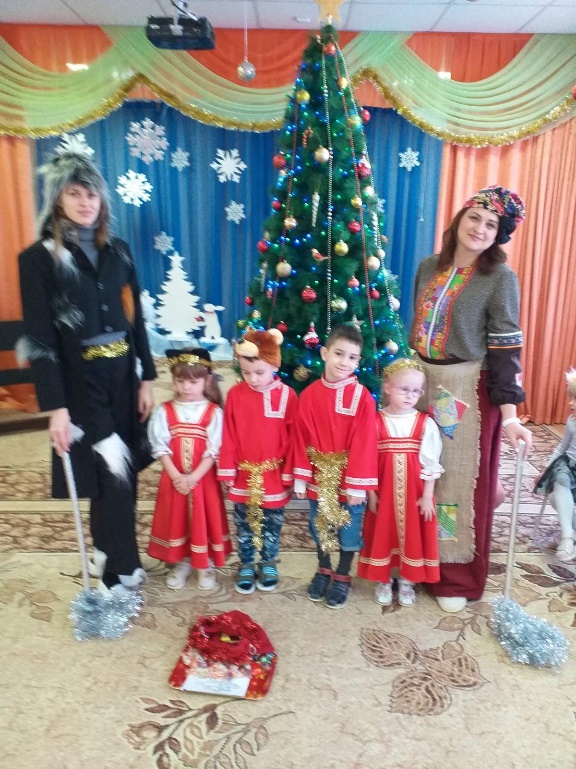 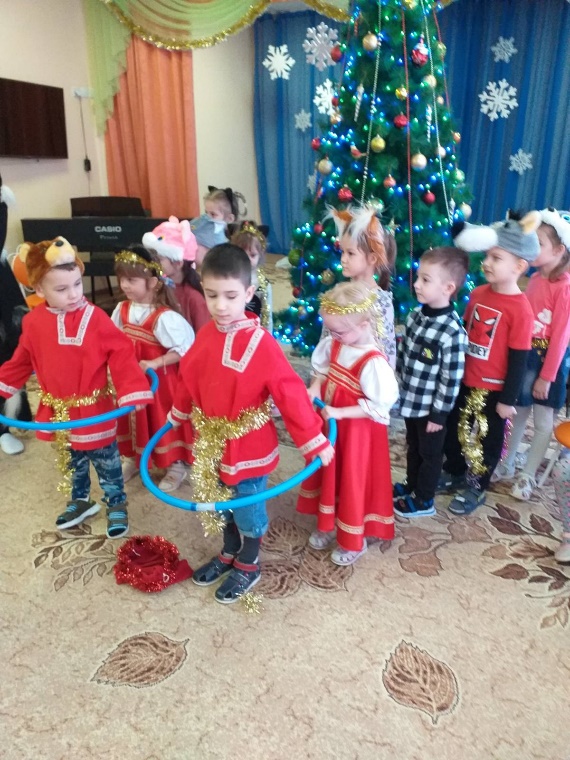 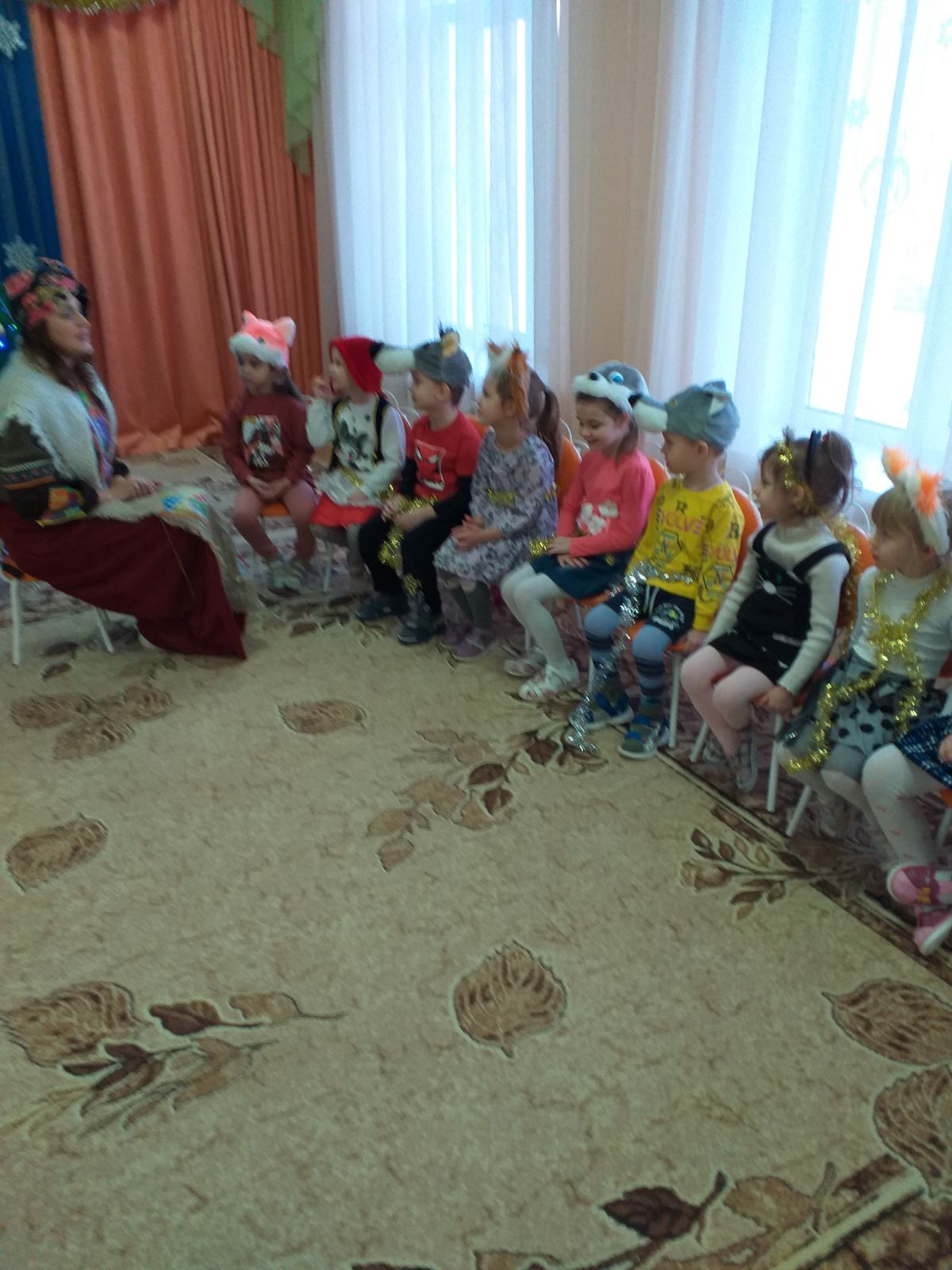 